Name: _______________	Table #: ______	Period: _______	Date: ______4.2B The Slope Formula_ClassworkObjective:  Determine whether 3 points are collinear.  Given the slope and one point, find the missing value of an ordered pair.  . CCSS:  8.EE.6   HW: (4.2B) p. 154 #21-25, 27-31, 33Collinear is: __________________________________________________________________________________Applying the slope formulaUse an equation to find the value of k so that the line that passes throw the given points has the given slope. Use the slope formula: Critical ThinkingPRACTICE PROBLEMS:******WARM-UP*****EXAMPLE 1: Do the points A(-3, 2), B(-1, 5), and C(1, 8) lie on the same line? Without using a graph, how do you know? EXAMPLE 2:Do the point D(7, 3), E(5, 5), and F (3, 4) lies on the same line? Without using a graph, how do you know? EXAMPLE 3: (4, -2) and (0, k); m = -1EXAMPLE 4:(-3, k) and (1, 4); m = EXAMPLE 5 (k, -5) and (-4,-2 ); m =  EXAMPLE 6:(2, 8) and (k, 2); m = 2Is it more difficult to walk up the ramp or the hill?  EXPLAIN.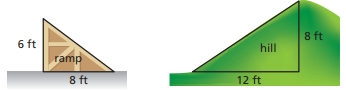 Do the points A(4,-5), B(0, -3), and C(-4, 2) lie on the same line? Without using a graph, how do you know?Do the point D(-3, 2), E(-5, 5), and F (-7, 8) lies on the same line? Without using a graph, how do you know?Find the value of k: (1, -2) and (k, 0); m = 1Find the value of k: (3, k) and (7, 3); m = EXAMPLE 1: Solve for y.EXAMPLE 2: Solve for ySolve for y. Solve for y.